Betekenissen de wond kern 2De wondAls je een wond hebt, is er een stukje van je huid opengegaan.OntsmettenHet met speciaal spul schoonmaken, zodat er geen bacteriën meer in of opzitten.VerbindenEen verband om de wond heen doen.De hechtingEen draad waarmee een wond is dichtgenaaid.HechtenDe wond dichtmaken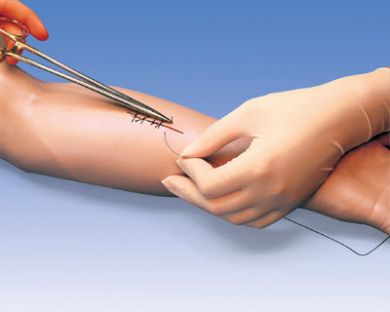 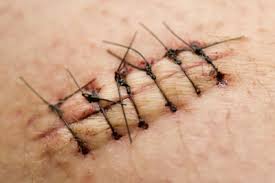 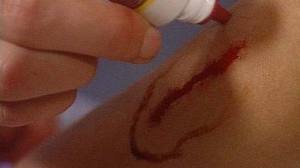 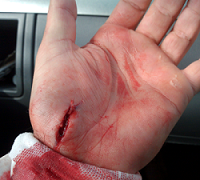 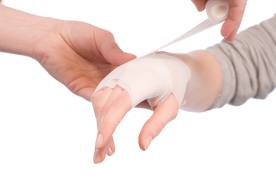 